Calculating Speed problemsD.U.F.A.S.- a way to solve (5 steps that you MUST use for EVERY CALCULATION- in order to get credit)Define (what you 	  Units		        Formula		      Apply		Solveare looking for)Sample Problem 1- (speed)If you drive a distance of 400 mi in 8 hrs, what is your average speed?Sample Problem 2- (time)In an automobile collision, it was determined that a car travelled 150 ft before the brakes were applied.  If the car had been travelling at the speed limit of 40 mi/hr (60 ft/s), what was the driver’s reaction time?Sample Problem 3- (distance)You are travelling at 35 mi/hr (about 50 ft/s) and your reaction time is 0.2 s. Calculate the distance you travelled during your reaction time.Graphs associated with speed: (copy these to your notebook)--------Notice that time (t) is on the x-axis and distance (d) is on the y-axis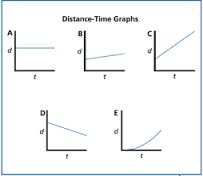 A)  An object is at rest. As time increases there is no change in position.B) An object is travelling at a slow speed. As time increases, there is a small change in position.C) An object is travelling at a fast speed. As time increase, there is a greater change in position.D) An object is travelling in the opposite direction. As time increases, the object is changing positions.E) An object is increasing its speed every second. Notice that a changing speed is a curve on a distance-time graph. You try: Describe each letter on the graph below. 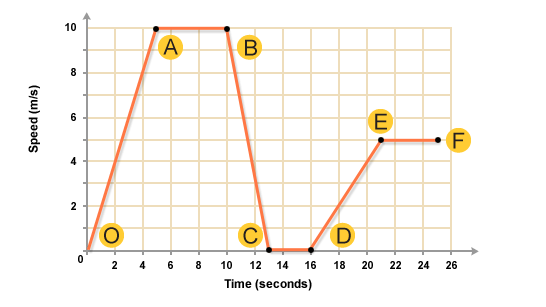 O to A-A to B-B to C-C to D-D to E-E to F-